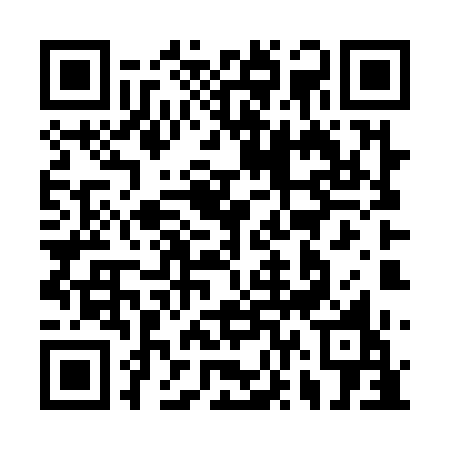 Ramadan times for Half Island Cove, Nova Scotia, CanadaMon 11 Mar 2024 - Wed 10 Apr 2024High Latitude Method: Angle Based RulePrayer Calculation Method: Islamic Society of North AmericaAsar Calculation Method: HanafiPrayer times provided by https://www.salahtimes.comDateDayFajrSuhurSunriseDhuhrAsrIftarMaghribIsha11Mon6:036:037:241:155:177:067:068:2712Tue6:016:017:221:145:187:077:078:2913Wed5:595:597:201:145:197:097:098:3014Thu5:575:577:181:145:207:107:108:3115Fri5:555:557:161:145:217:117:118:3316Sat5:535:537:151:135:227:137:138:3417Sun5:515:517:131:135:237:147:148:3618Mon5:495:497:111:135:247:157:158:3719Tue5:475:477:091:125:257:177:178:3820Wed5:455:457:071:125:267:187:188:4021Thu5:435:437:051:125:277:197:198:4122Fri5:415:417:031:115:287:217:218:4323Sat5:395:397:011:115:297:227:228:4424Sun5:375:376:591:115:307:237:238:4625Mon5:355:356:571:115:317:247:248:4726Tue5:335:336:561:105:327:267:268:4927Wed5:315:316:541:105:337:277:278:5028Thu5:295:296:521:105:347:287:288:5129Fri5:275:276:501:095:357:307:308:5330Sat5:255:256:481:095:367:317:318:5431Sun5:235:236:461:095:377:327:328:561Mon5:205:206:441:085:387:347:348:572Tue5:185:186:421:085:397:357:358:593Wed5:165:166:401:085:407:367:369:014Thu5:145:146:391:085:407:377:379:025Fri5:125:126:371:075:417:397:399:046Sat5:105:106:351:075:427:407:409:057Sun5:085:086:331:075:437:417:419:078Mon5:065:066:311:065:447:427:429:089Tue5:035:036:291:065:457:447:449:1010Wed5:015:016:281:065:467:457:459:12